Волостной  методический  день учителей и учащихся Сумпосадской образовательной волости         11 ноября 2016года  на базе  МОУ «Сумпосадская СОШ» прошёл методический день, в  программе которого: методическое объединение учителей литературы;тренинг «Капитан Очевидность!» (встреча детей Нюхотской и Вирандозерской школ с  Клушиной Д. В., психологом) волостная интеллектуальная игра (проект «Время читать!») по повести В. Распутина «Прощание с Матёрой»Цели: деятельность педагогов и учащихся,   способствующая интеллектуальному  развитию обучающихся;создание позитивного уважительного отношения к книге и чтению;      развитие навыков бесконфликтного общения, толерантного отношениядруг другу, сплочение коллектива с целью формирования команды.           Распорядок работы1.   Открытый урок литературы, 5 класс, учитель Васина Е. П., тема: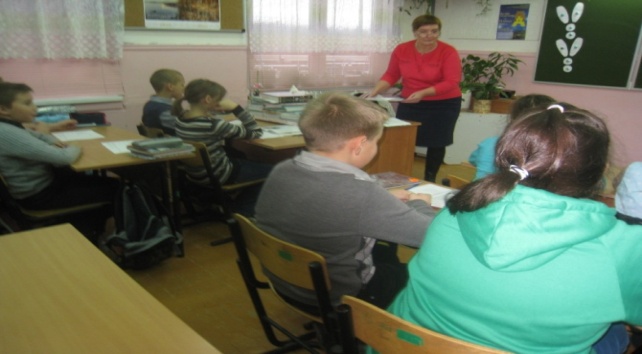 К. Паустовский «Заячьи лапы» (внеклассное чтение). Что привлекло внимание учителей?  Разноуровневые дидактические  материалы с посильными заданиями позволили учащимся работать самостоятельно,  это  создало успех и  развивающий потенциал; элементы метода учебного исследования  были направлены на  решение важных задач: приобретение  знаний, умений и навыков, которые учащихся выводили на практическую деятельность, формировали  УУД, что является основным требованием ФГОС. Заслуживают внимания индивидуально-групповые задания,  которые были направлены на получения новых знаний, новой информации, новых практических умений.2.    Тренинговое занятие «Капитан Очевидность!» (встреча детей Нюхотской и Вирандозерской школ с   психологом Клушиной Д. В). Такие занятия не впервые. Дети уже знакомы с психологом и с большим удовольствие принимают участие в подобных играх, которые направлены на развитие навыков бесконфликтного общения, толерантного отношения друг к другу, на сплочение. В результате таких игр дети приобретают умения: принимать других такими, какие  они есть, говорить о чувствах, принимать точку зрения других и отстаивать свою. А ещё  - формируется доверие, так как  это происходит  в совместной деятельности.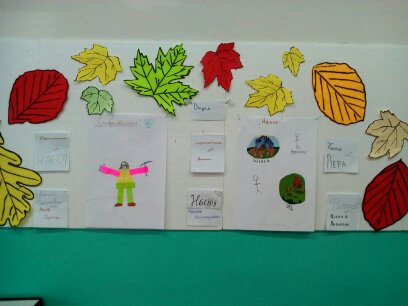 3.   Образовательные организации Сумпосадской  волости уже не первый год реализуют общий проект «Время читать!». Почему? Очевидно, потому, что при обилии изданий возникает и углубляется острейший дефицит современной высокохудожественной книги, важной в духовном и интеллектуальном развитии ребёнка. Такой книгой на сей раз явилась повесть Валентина Распутина «Прощание с Матёрой» к 80-летию его рождения и 40-летию самой книги. 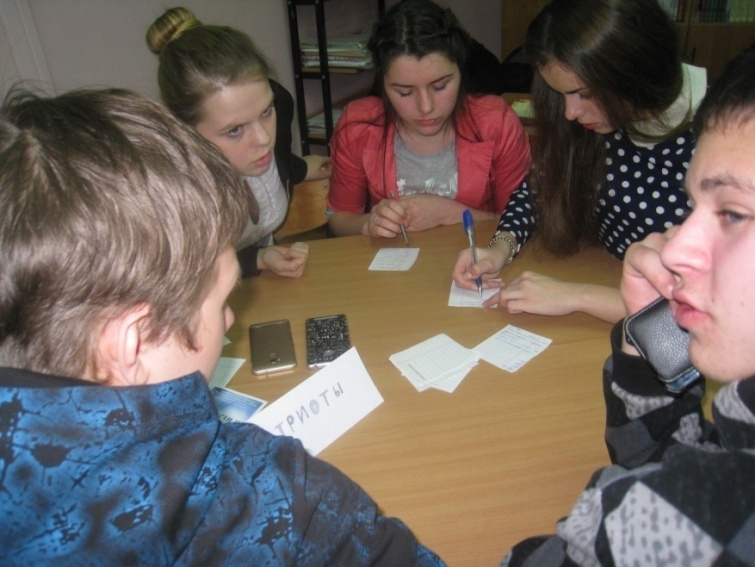 Положением заранее оговорена  целевая аудитория: обучающиеся, педагоги, родители, социальные партнёры; материал к изучению: биография писателя, история создания повести  «Прощание с Матёрой», фрагменты фильма и др., указано и домашнее задание каждой школе:  создание буктрейлера,  который включит  в себя самые яркие и узнаваемые моменты  повести «Прощание с Матёрой». И 11 ноября литературная игра состоялась. Приняли участие представители всех школ. Каждая страница игры по-своему интересна. Актуальность, проблемы, тема «отцов и детей», милосердие, проблема Памяти представила  Сумпосадская школа; отношение к Малой Родине - Вирандозерская школа; образы-символы в повести - Нюхотская школа. Ольга Михайловна Докучаева, педагог дополнительного образования из Нюхчи,  обратила внимание, что в повести Валентина  Григорьевича Распутина «Прощание с Матёрой»  много традиционных символов, однако иногда они приобретают иное звучание и задала аудитории вопрос: «Какой подтекст спрятал Распутин в символах: вода, огонь, дерево, дом, хозяин, времена года?». Размышления были разные, но все они опирались на текст и видно, что произведение ребятами прочитано.          Определённое место в Методическом дне заняло и кино (фрагменты), буктрейлеры, созданные Ивановым Никитой из Вирандозера, Титовой Валерией и Полузёровой Екатериной из Нюхчи. Анализируя работу методического дня, можно сделать вывод: он хорош тем, что участниками являются все члены образовательных отношений, учителя разных предметов, молодые специалисты, родители.  Методист Титова Е. Т.